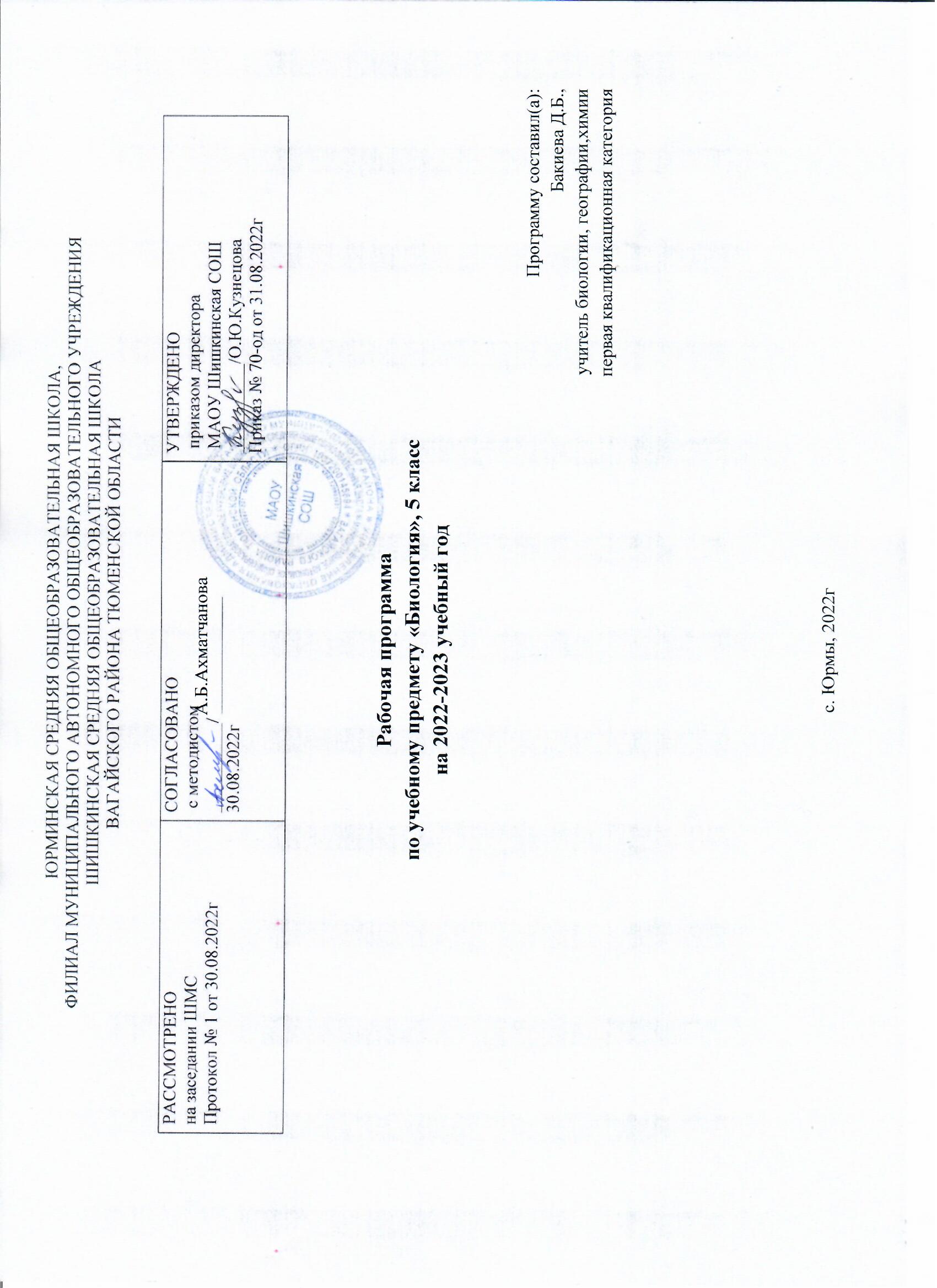 Рабочая программа по биологии на уровне основного общего образования составлена на основе Требований к результатам освоения основной образовательной программы основного общего образования, представленных в Федеральном государственном образовательном стандарте основного общего образования, а также Примерной программы воспитания.ПОЯСНИТЕЛЬНАЯ ЗАПИСКАДанная программа по биологии основного общего образования разработана в соответствии с требованиями обновлённого Федерального государственного образовательного стандарта основного общего образования (ФГОС ООО) и с учётом Примерной основной образовательной программы основного общего образования (ПООП ООО).Программа направлена на формирование естественно-научной грамотности учащихся и организацию изучения биологии на деятельностной основе. В программе учитываются возможности предмета в реализации Требований ФГОС ООО к планируемым, личностным и метапредметным результатам обучения, а также реализация межпредметных связей естественно-научных учебных предметов на уровне основного общего образования.В программе определяются основные цели изучения биологии на уровне 5 класса основного общего образования, планируемые результаты освоения курса биологии: личностные, метапредметные, предметные.ОБЩАЯ ХАРАКТЕРИСТИКА УЧЕБНОГО ПРЕДМЕТА «БИОЛОГИЯ»Учебный предмет «Биология» развивает представления о познаваемости живой природы и методах её познания, он позволяет сформировать систему научных знаний о живых системах, умения их получать, присваивать и применять в жизненных ситуациях.Биологическая подготовка обеспечивает понимание обучающимися научных принципов человеческой деятельности в природе, закладывает основы экологической культуры, здорового образа жизни.ЦЕЛИ ИЗУЧЕНИЯ УЧЕБНОГО ПРЕДМЕТА «БИОЛОГИЯ»Целями изучения биологии на уровне основного общего образования являются:формирование системы знаний о признаках и процессах жизнедеятельности биологических систем разного уровня организации;формирование системы знаний об особенностях строения, жизнедеятельности организма человека, условиях сохранения его здоровья;формирование умений применять методы биологической науки для изучения биологических систем, в том числе и организма человека;формирование умений использовать информацию о современных достижениях в области биологии для объяснения процессов и явлений живой природы и жизнедеятельности собственного организма;формирование умений объяснять роль биологии в практической деятельности людей, значение биологического разнообразия для сохранения биосферы, последствия деятельности человека в природе;формирование экологической культуры в целях сохранения собственного здоровья и охраны окружающей среды.Достижение целей обеспечивается решением следующих ЗАДАЧ:приобретение знаний обучающимися о живой природе, закономерностях строения, жизнедеятельности и средообразующей роли организмов; человеке как биосоциальном существе; о роли биологической науки в практической деятельности людей;овладение умениями проводить исследования с использованием биологического оборудования и наблюдения за состоянием собственного организма;освоение приёмов работы с биологической информацией, в том числе о современных достижениях в области биологии, её анализ и критическое оценивание;воспитание биологически и экологически грамотной личности, готовой к сохранению собственного здоровья и охраны окружающей среды.МЕСТО УЧЕБНОГО ПРЕДМЕТА «БИОЛОГИЯ» В УЧЕБНОМ ПЛАНЕВ соответствии с ФГОС ООО биология является обязательным предметом на уровне основного общего образования. Данная программа предусматривает изучение биологии в 5 классе - 1 час в неделю, всего - 34 часа.СОДЕРЖАНИЕ УЧЕБНОГО ПРЕДМЕТАБиология — наука о живой природеПонятие о жизни. Признаки живого (клеточное строение, питание, дыхание, выделение, рост и др.). Объекты живой и неживой природы, их сравнение. Живая и неживая природа — единое целое.Биология — система наук о живой природе. Основные разделы биологии (ботаника, зоология, экология, цитология, анатомия, физиология и др.). Профессии, связанные с биологией: врач, ветеринар, психолог, агроном, животновод и др. (4—5). Связь биологии с другими науками (математика, география и др.). Роль биологии в познании окружающего мира и практической деятельности современного человека.Кабинет биологии. Правила поведения и работы в кабинете с биологическими приборами и инструментами.Биологические термины, понятия, символы. Источники биологических знаний. Поиск информации с использованием различных источников (научнопопулярная литература, справочники, Интернет).Методы изучения живой природыНаучные методы изучения живой природы: наблюдение, эксперимент, описание, измерение, классификация. Устройство увеличительных приборов: лупы и микроскопа. Правила работы с увеличительными приборами.Метод описания в биологии (наглядный, словесный, схематический). Метод измерения (инструменты измерения). Метод классификации организмов, применение двойных названий организмов. Наблюдение и эксперимент как ведущие методы биологии.Лабораторные и практические работыИзучение лабораторного оборудования: термометры, весы, чашки Петри, пробирки, мензурки. Правила работы с оборудованием в школьном кабинете.Ознакомление с устройством лупы, светового микроскопа, правила работы с ними.Ознакомление с растительными и животными клетками: томата и арбуза (натуральные препараты), инфузории туфельки и гидры (готовые микропрепараты) с помощью лупы и светового микроскопа.Экскурсии или видеоэкскурсииОвладение методами изучения живой природы — наблюдением и экспериментом.3. Организмы — тела живой природыПонятие об организме. Доядерные и ядерные организмы.Клетка и её открытие. Клеточное строение организмов. Цитология — наука о клетке. Клетка — наименьшая единица строения и жизнедеятельности организмов. Строение клетки под световым микроскопом: клеточная оболочка, цитоплазма, ядро.Одноклеточные и многоклеточные организмы. Клетки, ткани, органы, системы органов. Жизнедеятельность организмов. Особенности строения и процессов жизнедеятельности у растений,животных, бактерий и грибов.Свойства организмов: питание, дыхание, выделение, движение, размножение, развитие, раздражимость, приспособленность. Организм — единое целое.Разнообразие организмов и их классификация (таксоны в биологии: царства, типы (отделы), классы, отряды (порядки), семейства, роды, виды. Бактерии и вирусы как формы жизни. Значение бактерий и вирусов в природе и в жизни человека.Лабораторные и практические работыИзучение клеток кожицы чешуи лука под лупой и микроскопом (на примере самостоятельно приготовленного микропрепарата).Ознакомление с принципами систематики организмов.Наблюдение за потреблением воды растением.Организмы и среда обитанияПонятие о среде обитания. Водная, наземновоздушная, почвенная, внутриорганизменная среды обитания. Представители сред обитания. Особенности сред обитания организмов. Приспособления организмов к среде обитания. Сезонные изменения в жизни организмов.Лабораторные и практические работыВыявление приспособлений организмов к среде обитания (на конкретных примерах).Экскурсии или видеоэкскурсииРастительный и животный мир родного края (краеведение).Природные сообществаПонятие о природном сообществе. Взаимосвязи организмов в природных сообществах. Пищевые связи в сообществах. Пищевые звенья, цепи и сети питания. Производители, потребители и разрушители органических веществ в природных сообществах. Примеры природных сообществ (лес, пруд, озеро и др.).Искусственные сообщества, их отличительные признаки от природных сообществ. Причины неустойчивости искусственных сообществ. Роль искусственных сообществ в жизни человека.Природные зоны Земли, их обитатели. Флора и фауна природных зон. Ландшафты: природные и культурные.Лабораторные и практические работыИзучение искусственных сообществ и их обитателей (на примере аквариума и др.).Экскурсии или видеоэкскурсииИзучение природных сообществ (на примере леса, озера, пруда, луга и др.).Изучение сезонных явлений в жизни природных сообществ.6. Живая природа и человекИзменения в природе в связи с развитием сельского хозяйства, производства и ростом численности населения. Влияние человека на живую природу в ходе истории. Глобальные экологические проблемы. Загрязнение воздушной и водной оболочек Земли, потери почв, их предотвращение. Пути сохранения биологического разнообразия. Охраняемые территории (заповедники, заказники, национальные парки, памятники природы). Красная книга РФ. Осознание жизни как великой ценности.Практические работыПроведение акции по уборке мусора в ближайшем лесу, парке, сквере или на пришкольной территории.ПЛАНИРУЕМЫЕ ОБРАЗОВАТЕЛЬНЫЕ РЕЗУЛЬТАТЫОсвоение учебного предмета «Биология» на уровне основного общего образования должно обеспечивать достижение следующих личностных, метапредметных и предметных образовательных результатов:ЛИЧНОСТНЫЕ РЕЗУЛЬТАТЫПатриотическое воспитание:отношение к биологии как к важной составляющей культуры, гордость за вклад российских и советских учёных в развитие мировой биологической науки.Гражданское воспитание:готовность к конструктивной совместной деятельности при выполнении исследований и проектов, стремление к взаимопониманию и взаимопомощи.Духовно-нравственное воспитание:готовность оценивать поведение и поступки с позиции нравственных норм и норм экологической культуры;. понимание значимости нравственного аспекта деятельности человека в медицине и биологии.Эстетическое воспитание:понимание роли биологии в формировании эстетической культуры личности.Ценности научного познания:ориентация на современную систему научных представлений об основных биологических закономерностях, взаимосвязях человека с природной и социальной средой;понимание роли биологической науки в формировании научного мировоззрения;развитие научной любознательности, интереса к биологической науке, навыков исследовательской деятельности.Формирование культуры здоровья:ответственное отношение к своему здоровью и установка на здоровый образ жизни (здоровое питание, соблюдение гигиенических правил и норм, сбалансированный режим занятий и отдыха, регулярная физическая активность);осознание последствий и неприятие вредных привычек (употребление алкоголя, наркотиков, курение) и иных форм вреда для физического и психического здоровья;соблюдение правил безопасности, в том числе навыки безопасного поведения в природной среде;сформированность навыка рефлексии, управление собственным эмоциональным состоянием.Трудовое воспитание:активное участие в решении практических задач (в рамках семьи, школы, города, края) биологической и экологической направленности, интерес к практическому изучению профессий, связанных с биологией.Экологическое воспитание:ориентация на применение биологических знаний при решении задач в области окружающейсреды;осознание экологических проблем и путей их решения;готовность к участию в практической деятельности экологической направленности.Адаптация обучающегося к изменяющимся условиям социальной и природной среды:адекватная оценка изменяющихся условий;принятие решения (индивидуальное, в группе) в изменяющихся условиях на основании анализа биологической информации;планирование действий в новой ситуации на основании знаний биологических закономерностей.МЕТАПРЕДМЕТНЫЕ РЕЗУЛЬТАТЫУниверсальные познавательные действияБазовые логические действия:выявлять и характеризовать существенные признаки биологических объектов (явлений);устанавливать существенный признак классификации биологических объектов (явлений, процессов), основания для обобщения и сравнения, критерии проводимого анализа;с учётом предложенной биологической задачи выявлять закономерности и противоречия в рассматриваемых фактах и наблюдениях; предлагать критерии для выявления закономерностей и противоречий;выявлять дефициты информации, данных, необходимых для решения поставленной задачи;выявлять причинно-следственные связи при изучении биологических явлений и процессов; делать выводы с использованием дедуктивных и индуктивных умозаключений, умозаключений по аналогии, формулировать гипотезы о взаимосвязях;самостоятельно выбирать способ решения учебной биологической задачи (сравнивать несколько вариантов решения, выбирать наиболее подходящий с учётом самостоятельно выделенных критериев).Базовые исследовательские действия:использовать вопросы как исследовательский инструмент познания;формулировать вопросы, фиксирующие разрыв между реальным и желательным состоянием ситуации, объекта, и самостоятельно устанавливать искомое и данное;формировать гипотезу об истинности собственных суждений, аргументировать свою позицию, мнение;проводить по самостоятельно составленному плану наблюдение, несложный биологический эксперимент, небольшое исследование по установлению особенностей биологического объекта (процесса) изучения, причинно-следственных связей и зависимостей биологических объектов между собой;оценивать на применимость и достоверность информацию, полученную в ходе наблюдения и эксперимента;самостоятельно формулировать обобщения и выводы по результатам проведённого наблюдения, эксперимента, владеть инструментами оценки достоверности полученных выводов и обобщений;прогнозировать возможное дальнейшее развитие биологических процессов и их последствия в аналогичных или сходных ситуациях, а также выдвигать предположения об их развитии в новых условиях и контекстах.Работа с информацией:применять различные методы, инструменты и запросы при поиске и отборе биологической информации или данных из источников с учётом предложенной учебной биологической задачи;выбирать, анализировать, систематизировать и интерпретировать биологическую информацию различных видов и форм представления;находить сходные аргументы (подтверждающие или опровергающие одну и ту же идею, версию) в различных информационных источниках;самостоятельно выбирать оптимальную форму представления информации и иллюстрировать решаемые задачи несложными схемами, диаграммами, иной графикой и их комбинациями;оценивать надёжность биологической информации по критериям, предложенным учителем или сформулированным самостоятельно;запоминать и систематизировать биологическую информацию.Универсальные коммуникативные действияОбщение:воспринимать и формулировать суждения, выражать эмоции в процессе выполнения практических и лабораторных работ;выражать себя (свою точку зрения) в устных и письменных текстах;распознавать невербальные средства общения, понимать значение социальных знаков, знать и распознавать предпосылки конфликтных ситуаций и смягчать конфликты, вести переговоры;понимать намерения других, проявлять уважительное отношение к собеседнику и в корректной форме формулировать свои возражения;в ходе диалога и/или дискуссии задавать вопросы по существу обсуждаемой биологической темы и высказывать идеи, нацеленные на решение биологической задачи и поддержание благожелательности общения;сопоставлять свои суждения с суждениями других участников диалога, обнаруживать различие и сходство позиций;публично представлять результаты выполненного биологического опыта (эксперимента, исследования, проекта);самостоятельно выбирать формат выступления с учётом задач презентации и особенностей аудитории и в соответствии с ним составлять устные и письменные тексты с использованием иллюстративных материалов.Совместная деятельность (сотрудничество):понимать и использовать преимущества командной и индивидуальной работы при решении конкретной биологическойпроблемы, обосновывать необходимость применения групповых форм взаимодействия при решении поставленной учебной задачи;принимать цель совместной деятельности, коллективно строить действия по её достижению: распределять роли, договариваться, обсуждать процесс и результат совместной работы; уметь обобщать мнения нескольких людей, проявлять готовность руководить, выполнять поручения, подчиняться;планировать организацию совместной работы, определять свою роль (с учётом предпочтений и возможностей всех участников взаимодействия), распределять задачи между членами команды, участвовать в групповых формах работы (обсуждения, обмен мнениями, мозговые штурмы и иные);выполнять свою часть работы, достигать качественного результата по своему направлению и координировать свои действия с другими членами команды;оценивать качество своего вклада в общий продукт по критериям, самостоятельно сформулированным участниками взаимодействия; сравнивать результаты с исходной задачей и вклад каждого члена команды в достижение результатов, разделять сферу ответственности и проявлять готовность к предоставлению отчёта перед группой;овладеть системой универсальных коммуникативных действий, которая обеспечивает сформированность социальных навыков и эмоционального интеллекта обучающихся.Универсальные регулятивные действияСамоорганизация:выявлять проблемы для решения в жизненных и учебных ситуациях, используя биологические знания;ориентироваться в различных подходах принятия решений (индивидуальное, принятие решения в группе, принятие решений группой);самостоятельно составлять алгоритм решения задачи (или его часть), выбирать способ решения учебной биологической задачи с учётом имеющихся ресурсов и собственных возможностей, аргументировать предлагаемые варианты решений;составлять план действий (план реализации намеченного алгоритма решения), корректировать предложенный алгоритм с учётом получения новых биологических знаний об изучаемом биологическом объекте;делать выбор и брать ответственность за решение.Самоконтроль (рефлексия):владеть способами самоконтроля, самомотивации и рефлексии;давать адекватную оценку ситуации и предлагать план её изменения;учитывать контекст и предвидеть трудности, которые могут возникнуть при решении учебнойбиологической задачи, адаптировать решение к меняющимся обстоятельствам;объяснять причины достижения (недостижения) результатов деятельности, давать оценку приобретённому опыту, уметь находить позитивное в произошедшей ситуации;вносить коррективы в деятельность на основе новых обстоятельств, изменившихся ситуаций, установленных ошибок, возникших трудностей;оценивать соответствие результата цели и условиям.Эмоциональный интеллект:различать, называть и управлять собственными эмоциями и эмоциями других;выявлять и анализировать причины эмоций;ставить себя на место другого человека, понимать мотивы и намерения другого;регулировать способ выражения эмоций.Принятие себя и других:осознанно относиться к другому человеку, его мнению;признавать своё право на ошибку и такое же право другого;открытость себе и другим;осознавать невозможность контролировать всё вокруг;овладеть системой универсальных учебных регулятивных действий, которая обеспечивает формирование смысловых установок личности (внутренняя позиция личности), и жизненных навыков личности (управления собой, самодисциплины, устойчивого поведения).ПРЕДМЕТНЫЕ РЕЗУЛЬТАТЫхарактеризовать биологию как науку о живой природе; называть признаки живого, сравнивать объекты живой и неживой природы;перечислять источники биологических знаний; характеризовать значение биологических знаний для современного человека; профессии, связанные с биологией (4— 5);приводить примеры вклада российских (в том числе В. И. Вернадский, А. Л. Чижевский) и зарубежных (в том числе Аристотель, Теофраст, Гиппократ) учёных в развитие биологии;иметь представление о важнейших биологических процессах и явлениях: питание, дыхание, транспорт веществ, раздражимость, рост, развитие, движение, размножение;применять биологические термины и понятия (в том числе: живые тела, биология, экология, цитология, анатомия, физиология, биологическая систематика, клетка, ткань, орган, система органов, организм, вирус, движение, питание, фотосинтез, дыхание, выделение, раздражимость, рост, размножение, развитие, среда обитания, природное сообщество, искусственное сообщество) в соответствии с поставленной задачей и в контексте;различать по внешнему виду (изображениям), схемам и описаниям доядерные и ядерные организмы; различные биологические объекты: растения, животных, грибы,лишайники, бактерии; природные и искусственные сообщества, взаимосвязи организмов в природном иискусственном сообществах; представителей флоры и фауны природных зон Земли; ландшафты природные и культурные;проводить описание организма (растения, животного) по заданному плану; выделять существенные признаки строения и процессов жизнедеятельности организмов, характеризовать организмы как тела живой природы, перечислять особенности растений, животных, грибов, лишайников, бактерий и вирусов;раскрывать понятие о среде обитания (водной, наземно-воздушной, почвенной, внутриорганизменной), условиях среды обитания;приводить примеры, характеризующие приспособленность организмов к среде обитания, взаимосвязи организмов в сообществах;выделять отличительные признаки природных и искусственных сообществ;аргументировать основные правила поведения человека в природе и объяснять значение природоохранной деятельности человека; анализировать глобальные экологические проблемы;раскрывать роль биологии в практической деятельности человека;демонстрировать на конкретных примерах связь знаний биологии со знаниями по математике, предметов гуманитарного цикла, различными видами искусства;выполнять практические работы (поиск информации с использованием различных источников; описание организма по заданному плану) и лабораторные работы (работа с микроскопом; знакомство с различными способами измерения и сравнения живых объектов);применять методы биологии (наблюдение, описание, классификация, измерение, эксперимент): проводить наблюдения за организмами, описывать биологические объекты, процессы и явления; выполнять биологический рисунок и измерение биологических объектов;владеть приёмами работы с лупой, световым и цифровым микроскопами при рассматривании биологических объектов;соблюдать правила безопасного труда при работе с учебным и лабораторным оборудованием, химической посудой в соответствии с инструкциями на уроке, во внеурочной деятельности;использовать при выполнении учебных заданий научно-популярную литературу по биологии, справочные материалы, ресурсы Интернета;создавать письменные и устные сообщения, грамотно используя понятийный аппарат изучаемого раздела биологии.ТЕМАТИЧЕСКОЕ ПЛАНИРОВАНИЕПоурочное планирование	класс (34часа)УЧЕБНО-МЕТОДИЧЕСКОЕ ОБЕСПЕЧЕНИЕ ОБРАЗОВАТЕЛЬНОГО ПРОЦЕССА ОБЯЗАТЕЛЬНЫЕ УЧЕБНЫЕ МАТЕРИАЛЫ ДЛЯ УЧЕНИКАПасечник В.В., Суматохин С.В., Калинова Г.С. и другие; под редакцией Пасечника В.В. Биология, 5 класс/ Акционерное общество «Издательство «Просвещение»;Введите свой вариант:МЕТОДИЧЕСКИЕ МАТЕРИАЛЫ ДЛЯ УЧИТЕЛЯБиология. Бактерии, грибы, растения. 5 кл.: учеб. Для общеобразоват. учреждений / В. В. Пасечник.– М.: Дрофа, 2012.- 141, (3) с.Биология. Бактерии, грибы, растения: 5 класс. Рабочая тетрадь. К учебнику В. В. Пасечника. Тестовые задания ЕГЭ: Вертикаль, 2012 г. Издательство ДрофаБиология. Растения, бактерии, грибы, лишайники. Мультимедийное учебное пособие. Просвещение.Пальдяева Г.М. «Программы для общеобразовательных учреждений. Биология 5-11 кл». Сборник программ. Издательство Дрофа 2012г.Электронное приложение к учебнику Биология. Бактерии, грибы, растения. 5 кл.: учеб. Для общеобразоват. учреждений / В. В. Пасечник. – М.: Дрофа, 2012.- 141, (3) с.ФГОС второго поколения. [Электронный ресурс]. – Режим доступа: http://standart.edu.ru/ЦИФРОВЫЕ ОБРАЗОВАТЕЛЬНЫЕ РЕСУРСЫ И РЕСУРСЫ СЕТИ ИНТЕРНЕТhttp://www.floranimal.ru/ Портал о растениях и животныхhttp://www.plant.geoman.ru/ Занимательно о ботанике. Жизнь растенийМАТЕРИАЛЬНО-ТЕХНИЧЕСКОЕ ОБЕСПЕЧЕНИЕ ОБРАЗОВАТЕЛЬНОГО ПРОЦЕССА УЧЕБНОЕ ОБОРУДОВАНИЕМикроскоп школьный ув.300-500, ручные лупы, Ручные лупы, мякоть спелого яблока, арбуза, таблица, «Строение клетки». Комплект посуды и принадлежностей для проведения лабораторных работ, набор муляжей плодовых тел грибов, таблица «Шляпочные грибы»ОБОРУДОВАНИЕ ДЛЯ ПРОВЕДЕНИЯ ЛАБОРАТОРНЫХ, ПРАКТИЧЕСКИХ РАБОТ, ДЕМОНСТРАЦИЙИнтерактивная доска, мультимедийный проектор,№ п/пНаименование разделов и тем программыКоличество часовКоличество часовКоличество часовДата изученияВиды деятельностиВиды, формы контроляЭлектронные (цифровые) образовательные ресурсы№ п/пНаименование разделов и тем программывсегоконтрольные работыпрактические работыДата изученияВиды деятельностиВиды, формы контроляЭлектронные (цифровые) образовательные ресурсы1.Биология — наука о живой природе413Ознакомление с объектами изучения биологии, её разделами;Практическая работа;РЭШ2.Методы изучения живой природы605Описание и интерпретация данных с целью обоснования выводов;Самооценка с использованием «Оценочного листа»;sh.edu.ru uchi.ru foxford.ru infourok.ru3.Организмы — тела живой природы716Исследование и сравнение растительных, животных клеток и тканей;Самооценка с использованием «Оценочного листа»;sh.edu.ru uchi.ru foxford.ru infourok.ru4.Организмы и среда обитания514Сравнение внешнего вида организмов на натуральных объектах, по таблицам, схемам, описаниям;Устный опрос;sh.edu.ru uchi.ru foxford.ru infourok.ru5.Природные сообщества706Исследование жизни организмов по сезонам, зависимость сезонных явлений от факторов неживой природы;Письменный контроль;sh.edu.ru uchi.ru foxford.ru infourok.ru6.Живая природа и человек403Определение роли человека в природе, зависимости его здоровья от состояния окружающей среды;Тестирование;sh.edu.ru uchi.ru foxford.ru infourok.ruРезервное времяРезервное время1ОБЩЕЕ КОЛИЧЕСТВО ЧАСОВ ПО ПРОГРАММЕОБЩЕЕ КОЛИЧЕСТВО ЧАСОВ ПО ПРОГРАММЕ34327№ урока п/пДата проведенияурокаДата проведенияурокаТема урокаКол- во часов на изуче ние темыВиды деятельности по формированию ФГФормы контроля*Электронные (цифровые) образовательные ресурсы**Ссылка на методические рекомендации по реализации программы в условиях перехода на обновленныйФГОС№ урока п/пПо плануПо фактуТема урокаКол- во часов на изуче ние темыВиды деятельности по формированию ФГФормы контроля*Электронные (цифровые) образовательные ресурсы**Ссылка на методические рекомендации по реализации программы в условиях перехода на обновленныйФГОС1. Биология — наука о живой природе (4 ч)1. Биология — наука о живой природе (4 ч)1. Биология — наука о живой природе (4 ч)1. Биология — наука о живой природе (4 ч)1. Биология — наука о живой природе (4 ч)1. Биология — наука о живой природе (4 ч)1. Биология — наука о живой природе (4 ч)1. Биология — наука о живой природе (4 ч)1. Биология — наука о живой природе (4 ч)1Понятие о жизни. Признаки живого. Объекты живой и неживой природы, их сравнение и единство.1Описать и оценить способы, которые используют учёные, чтобы обеспечить надёжность данных и достоверность объяснений;Приводить примеры вклада российских (в том числе В. И. Вернадский, А. Л. Чижевский) и зарубежных (в том числе Аристотель, Теофраст, Гиппократ) учёных в развитие биологии;Оценить с научной точки зрения предлагаемые способы изучения данного вопросаОбсуждение признаков живого. Сравнение объектов живой и неживой природыЛекарства или яды? Задание 1/5, 2/5, 3/5.http://skiv.instrao.ru/bank-zadaniy/estestvennonauchnaya-Приложение 1 стр.1gramotnost/ЕГ_9_ЛекарстваИлиЯды_текст.pdf2Биология — система наук оживой природе. Связь биологии с другими науками. Профессии, связанные с биологией. Роль биологии в практической деятельности современного человека1Анализировать, интерпретироватьданные и делать соответствующие выводы;Объяснить потенциальные применения естественнонаучного знания для общества;Отличать аргументы, которые основаны на научных доказательствах, от аргументов, основанных на других соображенияхТрава Геракла http://skiv.instrao.ru/bank- zadaniy/estestvennonauchnaya- gramotnost/ЕГ_7_ТраваГеракла_текст.pd fХлопок. Блок 5. https://doc.fipi.ru/otkrytyy-bank-zadaniy- dlya-otsenki-yestestvennonauchnoy- gramotnosti/7_klass/7_klass_1_var.pdfПриложение 1стр.13Кабинет биологии. Правилаповедения и работы в кабинете с биологическими приборами и инструментами1Вспомнить и применитьсоответствующие естественно-научные знания;Распознавать, использовать и создавать объяснительные модели и представленияПриложение 1стр.14Биологические термины,понятия, символы. Источники биологических знаний: наблюдение, эксперимент и теория.1Определять или описывать сходства иразличия между группами организмов, материалов или процессов, а также формулировать разницу, классифицировать или сортировать отдельные объекты, материалы, организмы, процессы в зависимости отПриложение 1стр.2их характеристик и свойствПоиск информации с использованием различных источников (научно- популярная литература, справочники, Интернет)Как вырастить новогоднюю елку Задание 4/4. http://skiv.instrao.ru/bank- zadaniy/estestvennonauchnaya-gramotnost/ЕГ_5_КакВыраститьНовогод нююЕлку_текст.pdf2. Методы изучения живой природы (6 ч)2. Методы изучения живой природы (6 ч)2. Методы изучения живой природы (6 ч)2. Методы изучения живой природы (6 ч)2. Методы изучения живой природы (6 ч)2. Методы изучения живой природы (6 ч)2. Методы изучения живой природы (6 ч)2. Методы изучения живой природы (6 ч)2. Методы изучения живой природы (6 ч)5Научные методы изученияживой природы.Лабораторная работа№1 «Изучение лабораторного оборудования. Правила работы с оборудованием в школьном кабинете»1Вспомнить и применитьсоответствующие естественно-научные знания;Распознавать, использовать и создавать объяснительные модели и представления.Ознакомление с методами биологической науки: наблюдение, эксперимент, классификация, измерение и описывание.Ознакомление с правилами работы с увеличительными приборами.Прорастет ли семечко? Задание 4/4. http://skiv.instrao.ru/bank- zadaniy/estestvennonauchnaya- gramotnost/ЕГ_6_ПрорастётЛиСемечко_текст.pdfПриложение 1стр.2 Приложение 26Устройство увеличительныхприборов: лупы и микроскопа. Правила работы с увеличительными1Анализировать, интерпретироватьданные и делать соответствующие выводы;Вспомнить и применитьПриложение 1стр.2 Приложение 2приборами.Лабораторная работа №2«Ознакомление с устройством лупы, светового микроскопа, правила работы с ними»соответствующие естественно-научныезнания;Распознавать, использовать и создавать объяснительные модели и представления7Знакомство с растительнойи животной клетками.Лабораторная работа №3«Ознакомление с растительными и животными клетками: томата и арбуза (натуральные препараты), инфузории туфельки и гидры (готовые микропрепараты) с помощью лупы и светового микроскопа»1Анализировать, интерпретироватьданные и делать соответствующие выводы;Вспомнить и применить соответствующие естественно-научные знания;Распознавать, использовать и создавать объяснительные модели и представления.Проведение элементарных экспериментов и наблюдений на примерах растений и одноклеточных животных и др. с описанием целей, выдвижением гипотез (предположений), получения новых фактов.Описание и интерпретация данных с целью обоснования выводовПриложение 1стр.3 Приложение 28Наблюдение и эксперименткак ведущие методы биологии.Метод описания в биологииЭкскурсии иливидеоэкскурсии. Овладение методами изучения живой природы — наблюдением и экспериментом.1Анализировать, интерпретироватьданные и делать соответствующие выводы;Вспомнить и применить соответствующие естественно-научные знания;Отличать аргументы, которые основаны на научных доказательствах, от аргументов, основанных на других соображенияхБерегите птиц. Задание на стр. 4Приложение 1стр.3http://skiv.instrao.ru/bank-zadaniy/estestvennonauchnaya- gramotnost/ЕСТ_7_2020_сайт.pdf9Метод измерения.Инструменты измерения.1Анализировать, интерпретироватьданные и делать соответствующие выводы;Вспомнить и применить соответствующие естественно-научные знания;Отличать аргументы, которые основаны на научных доказательствах, от аргументов, основанных на других соображенияхОпыт ВАН ГЕЛЬМОНТА. Блок 3.https://doc.fipi.ru/otkrytyy-bank-zadaniy- dlya-otsenki-yestestvennonauchnoy- gramotnosti/7_klass/7_klass_1_var.pdfПриложение 1стр.310Метод классификацииорганизмов, применение двойных названий организмов1Анализировать, интерпретироватьданные и делать соответствующие выводы;Вспомнить и применить соответствующие естественно-научные знания;Отличать аргументы, которые основаны на научных доказательствах, от аргументов, основанных на других соображенияхПриложение 1стр.33. Организмы – тела живой природы (7 ч)3. Организмы – тела живой природы (7 ч)3. Организмы – тела живой природы (7 ч)3. Организмы – тела живой природы (7 ч)3. Организмы – тела живой природы (7 ч)3. Организмы – тела живой природы (7 ч)3. Организмы – тела живой природы (7 ч)3. Организмы – тела живой природы (7 ч)3. Организмы – тела живой природы (7 ч)11Открытие клетки. Клетка —наименьшая единица строения и жизнедеятельности организмов. Цитология. Строение клетки.1Вспомнить и применитьсоответствующие естественно- научные знания;Выявлять связь между прочитанным и современной реальностью.Определение по внешнему видуПриложение 1стр.3(изображениям), схемам и описаниедоядерных и ядерных организмов.12Строение клетки.Лабораторная работа №4«Изучение клеток кожицы чешуи лука под лупой и микроскопом».1Вспомнить и применитьсоответствующие естественно-научные знания;Выявлять связь между прочитанным и современной реальностьюПриложение 213Понятие об организме.Доядерные и ядерные организмы1Объяснить потенциальные примененияестественнонаучного знания для общества;Оценить с научной точки зрения предлагаемые способы изучения данного вопроса.Определение по внешнему виду (изображениям), схемам и описание доядерных и ядерных организмов.Приложение 1стр.314Одноклеточные имногоклеточные организмы. Клетки, ткани, органы, системы органов1Вспомнить и применитьсоответствующие естественно-научные знания;Выявлять связь между прочитанным и современной реальностью.Установление взаимосвязей между особенностями строения и функциями клеток и тканей, органов и систем органовЗелёные водоросли Задание 1 / 5 http://skiv.instrao.ru/bank- zadaniy/estestvennonauchnaya- gramotnost/ЕГ_7_ЗеленыеВодоросли_текст.pdfПриложение 1стр.415Особенности строения ипроцессов жизнедеятельности у1Анализировать, интерпретироватьданные и делать соответствующие выводы;Приложение 1стр.4 Приложение 2растений, животных,бактерий и грибов.Лабораторная работа №5«Наблюдение за потреблением воды растением»Вспомнить и применитьсоответствующие естественно-научные знания;Распознавать, использовать и создавать объяснительные модели и представления16Свойства организмов.Организм — единое целое1Анализировать, интерпретироватьданные и делать соответствующие выводы;Вспомнить и применить соответствующие естественно-научные знания;Распознавать, использовать и создавать объяснительные модели и представленияАргументирование доводов о клетке как единице строения и жизнедеятельности организмов. Выявление сущности жизненно важных процессов у организмов разных царств: питание, дыхание, выделение, их сравнение.Суперспособности растений Задание 4/ 4http://skiv.instrao.ru/bank- zadaniy/estestvennonauchnaya- gramotnost/ЕГ_5_СуперспособностиРаст ений_текст.pdfЧем мы дышим? Задание 1 / 4 http://skiv.instrao.ru/bank- zadaniy/estestvennonauchnaya- gramotnost/ЕГ_5_ЧемМыДышим_текст.pdfПриложение 1стр.417Разнообразие организмов и1Анализировать, интерпретироватьПриложение 1их классификация. Бактериии вирусы как формы жизни, из значение для природы и человекаЛабораторная №6«Ознакомление с принципами систематики организмов»данные и делать соответствующиевыводы;Вспомнить и применить соответствующие естественно-научные знания;Распознавать, использовать и создавать объяснительные модели и представления.Классифицирование организмов. Выявление существенных признаков вирусов: паразитизм, большая репродуктивная способность, изменчивость.Исследование и сравнение растительных, животных клеток и тканейстр.4Приложение 24. Организмы и среда обитания (5 ч)4. Организмы и среда обитания (5 ч)4. Организмы и среда обитания (5 ч)4. Организмы и среда обитания (5 ч)4. Организмы и среда обитания (5 ч)4. Организмы и среда обитания (5 ч)4. Организмы и среда обитания (5 ч)4. Организмы и среда обитания (5 ч)4. Организмы и среда обитания (5 ч)18Понятие о среде обитания.Наземно-воздушная и почвенная среды обитания. Особенности среды и ее представители.1Анализировать, интерпретироватьданные и делать соответствующие выводы;Вспомнить и применить соответствующие естественно-научные знания;Распознавать, использовать и создавать объяснительные модели и представления.Раскрытие сущности терминов: среда жизни, факторы среды.Выявление существенных признаков сред обитания: водной, наземно- воздушной, почвенной, организменной.Суперспособности растений. Задание 3/4Приложение 1стр.5http://skiv.instrao.ru/bank-zadaniy/estestvennonauchnaya- gramotnost/%D0%95%D0%93_5_%D0% A1%D1%83%D0%BF%D0%B5%D1%80%D1%81%D0%BF%D0%BE%D1%81% D0%BE%D0%B1%D0%BD%D0%BE%D 1%81%D1%82%D0%B8%D0%A0%D0% B0%D1%81%D1%82%D0%B5%D0%BD%D0%B8%D0%B9_%D1%82%D0%B5% D0%BA%D1%81%D1%82.pdf19Водная среда обитания.Особенности среды и ее представители1Объяснить потенциальные примененияестественнонаучного знания для общества;Раскрытие сущности терминов: среда жизни, факторы среды.Выявление существенных признаков сред обитания: водной, наземно- воздушной, почвенной, организменной.Ламинария. Произрастание ламинарии.Задание 9. http://oge.fipi.ru/os/xmodules/qprint/index. php?proj_guid=0CD62708049A9FB940B FBB6E0A09ECC8&theme_guid=3D32C8 CD6BBBAC304D7A582B5A3ED87A&md=qprint&groupno=2Приложение 1стр.520Внутриорганизменная средаобитания. Особенности среды и ее представители.1Объяснить потенциальные примененияестественнонаучного знания для общества;Распознавать, использовать и создавать объяснительные модели и представленияПриложение 1стр.521Приспособления организмовк среде обитанияЛабораторная работа №7«Выявление приспособлений организмов к среде обитания»1Объяснить потенциальные примененияестественнонаучного знания для общества;Оценить с научной точки зрения предлагаемые способы изучения данного вопроса.Установление взаимосвязей между распространением организмов в разных средах обитания и приспособленностью к ним.Объяснение появления приспособлений к среде обитанияВыращивание риса Задание 16https://doc.fipi.ru/otkrytyy-bank-zadaniy- dlya-otsenki-yestestvennonauchnoy- gramotnosti/7_klass/7_klass_9_var.pdfПриложение 1стр.5 Приложение 222Сезонные изменения вжизни организмов.Экскурсии или видеоэкскурсии.Растительный и животный мир родного края (краеведение)1Объяснить потенциальные примененияестественнонаучного знания для общества;Оценить с научной точки зрения предлагаемые способы изучения данного вопросаМиграции птиц Задание №14https://doc.fipi.ru/otkrytyy-bank-zadaniy- dlya-otsenki-yestestvennonauchnoy- gramotnosti/8_klass/8_klass_6_var.pdfПриложение 1стр.55. Природные сообщества (7 ч)5. Природные сообщества (7 ч)5. Природные сообщества (7 ч)5. Природные сообщества (7 ч)5. Природные сообщества (7 ч)5. Природные сообщества (7 ч)5. Природные сообщества (7 ч)5. Природные сообщества (7 ч)5. Природные сообщества (7 ч)23Понятие о природномсообществе. Взаимосвязи организмов в природных сообществах1Объяснить потенциальные примененияестественнонаучного знания для общества;Оценить с научной точки зренияПриложение 1стр.5предлагаемые способы изученияданного вопроса Хищные растения Задание 8https://doc.fipi.ru/otkrytyy-bank-zadaniy- dlya-otsenki-yestestvennonauchnoy- gramotnosti/7_klass/7_klass_8_var.pdf24Пищевые связи всообществах. Пищевые звенья, цепи и сети питания1Различать вопросы, которые возможноестественнонаучно исследовать; Распознавать, использовать и создавать объяснительные модели и представления.Раскрытие сущности терминов: природное и искусственное сообщество, цепи и сети питания. Система хищник-жертваЗадание №9https://doc.fipi.ru/otkrytyy-bank-zadaniy- dlya-otsenki-yestestvennonauchnoy- gramotnosti/7_klass/7_klass_10_var.pdfПриложение 1стр.525Производители,потребители и разрушители органических веществ в природных сообществах1Вспомнить и применитьсоответствующие естественно-научные знания;Различать вопросы, которые возможно естественнонаучно исследовать; Распознавать, использовать и создавать объяснительные модели и представления.Анализ групп организмов в природных сообществах: производители, потребители, разрушители органических веществПриложение 1стр.526Примеры природныхсообществ (лес, пруд, озеро1Вспомнить и применитьсоответствующие естественно-научныеПриложение 1стр.6и др.)знания;Различать вопросы, которые возможно естественнонаучно исследовать; Распознавать, использовать и создавать объяснительные модели и представления.Выявление существенных признаков природных сообществ организмов (лес, пруд, озеро и т. д.).27Искусственные сообщества,их отличительные признаки от природных сообществ.Роль искусственных сообществ в жизни человекаЛабораторная работа №8«Изучение искусственных сообществ и их обитателей»1Вспомнить и применитьсоответствующие естественно-научные знания;Различать вопросы, которые возможно естественнонаучно исследовать; Распознавать, использовать и создавать объяснительные модели и представления.Анализ искусственного и природного сообществ, выявление их отличительных особенностей.Приложение 1стр.6 Приложение 228Природные зоны Земли, ихобитатели. Флора и фауна природных зон1Вспомнить и применитьсоответствующие естественно-научные знания;Объяснить потенциальные применения естественнонаучного знания для обществаТипы почв. Задания №1,2 http://oge.fipi.ru/os/xmodules/qprint/index. php?proj_guid=0CD62708049A9FB940B FBB6E0A09ECC8&theme_guid=3D32C8 CD6BBBAC304D7A582B5A3ED87A&md=qprint&groupno=3Приложение 1стр.629Ландшафты: природные икультурные.1Вспомнить и применитьсоответствующие естественно-научныеПриложение 1стр.6Экскурсии или видеоэкскурсииИзучение природных сообществ (на примере леса, озера, пруда, луга и др.).Изучение сезонных явлений в жизни природных сообществ.знания;Объяснить потенциальные применения естественнонаучного знания для общества;Отличать аргументы, которые основаны на научных доказательствах, от аргументов, основанных на других соображениях6. Живая природа и человек (4 ч)6. Живая природа и человек (4 ч)6. Живая природа и человек (4 ч)6. Живая природа и человек (4 ч)6. Живая природа и человек (4 ч)6. Живая природа и человек (4 ч)6. Живая природа и человек (4 ч)6. Живая природа и человек (4 ч)6. Живая природа и человек (4 ч)30Изменения в природе всвязи с развитием сельского хозяйства, производства и ростом численности населения1Вспомнить и применитьсоответствующие естественно-научные знания;Различать вопросы, которые возможно естественнонаучно исследовать; Распознавать, использовать и создавать объяснительные модели и представленияНовый биопластик на основе целлюлозы. Задание №12 https://doc.fipi.ru/otkrytyy-bank-zadaniy-dlya-otsenki-yestestvennonauchnoy- gramotnosti/7_klass/7_klass_9_var.pdfПриложение 1стр.731Влияние человека на живуюприроду с ходом истории. Глобальные экологические проблемы1Вспомнить и применитьсоответствующие естественно-научные знания;Объяснить потенциальные применения естественнонаучного знания для обществаАнализ и оценивание влияния хозяйственной деятельности людей на природуОпределение роли человека в природе, зависимости его здоровья от состоянияПриложение 1стр.7окружающей среды.Обоснование правил поведения человека в природеХлорелла. Биодизельное топливо.Задание №4https://doc.fipi.ru/otkrytyy-bank-zadaniy- dlya-otsenki-yestestvennonauchnoy- gramotnosti/7_klass/7_klass_1_var.pdf32Загрязнение воздушной иводной оболочек Земли, потери почв, их предотвращениеПрактическая работа №1«Проведение акции по уборке мусора в ближайшем лесу, парке, сквере или на пришкольной территории»1Вспомнить и применитьсоответствующие естественно-научные знания;Объяснить потенциальные применения естественнонаучного знания для общества.Аргументирование введения рационального природопользования и применение безотходных технологий (утилизация отходов производства и бытового мусора).Загрязнение воздуха взвешенными частицамиЗадание №16 https://doc.fipi.ru/otkrytyy-bank-zadaniy- dlya-otsenki-yestestvennonauchnoy- gramotnosti/7_klass/7_klass_4_var.pdfПриложение 1стр.733Пути сохранениябиологического разнообразия. Охраняемые территории. Красная книга РФ. Осознание жизни как великой ценности1Вспомнить и применитьсоответствующие естественно-научные знания;Объяснить потенциальные применения естественнонаучного знания для общества. Отличать аргументы, которые основаны на научных доказательствах, от аргументов,Приложение 1стр.7основанных на других соображениях34РезервРезерв1